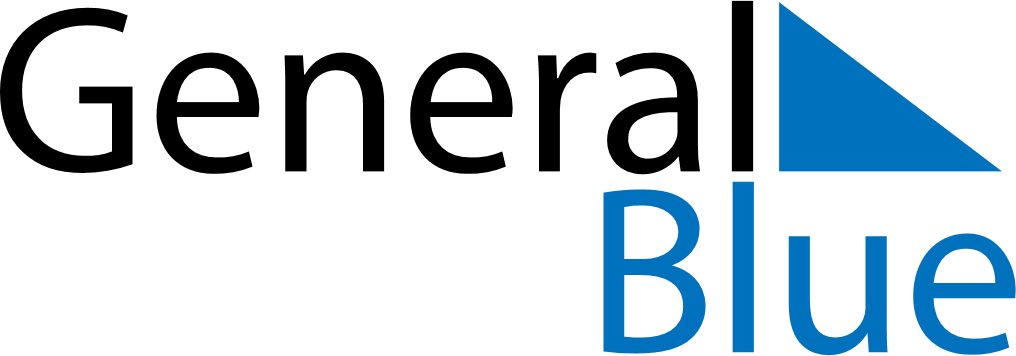 March 2025March 2025March 2025March 2025March 2025March 2025South KoreaSouth KoreaSouth KoreaSouth KoreaSouth KoreaSouth KoreaMondayTuesdayWednesdayThursdayFridaySaturdaySunday12Independence Movement Day345678910111213141516171819202122232425262728293031NOTES